Аннотация  к курсу  внеурочной  деятельности кружка «Занимательная робототехника»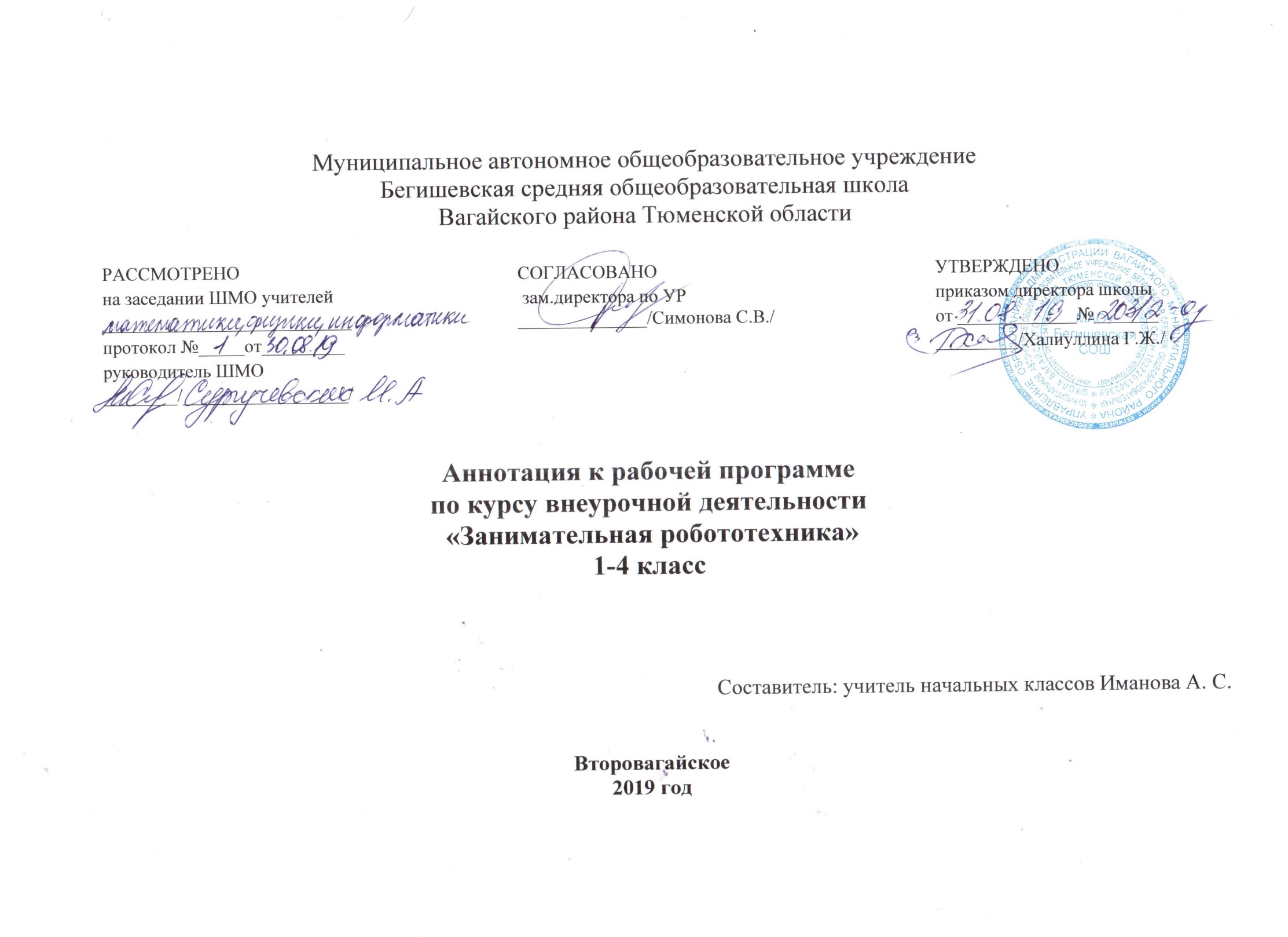 .    Рабочая программа внеурочной деятельности  кружка «Занимательная робототехника» с  1-4  классы  составлена на основе следующих  документов:  1. Закон Российской Федерации «Об образовании в Российской Федерации» от 29.12.2012 № 273 (в редакции от 26.07.2019);.     2.Федеральный государственный образовательный стандарт начального общего образования (утверждён приказом Министерства образования и науки РФ от 06.10.2009 г. пр. №373 (с изменениями на 31. 12. 2015);3.	Основная образовательная программа начального общего образования Муниципального автономного общеобразовательного учреждения Бегишевская средняя общеобразовательная школа Вагайского района Тюменской области;4.	Примерная программа начального общего образования по   внеурочной  деятельности кружка «Занимательная робототехника»  5.	Учебный план начального общего образования Муниципального автономного общеобразовательного учреждения  Бегишевской средней общеобразовательной школы Вагайского района Тюменской области; Комарова Л. Г. «Строим из LEGO» (моделирование логических отношений и объектов реального мира средствами конструктора LEGO). — М.; «ЛИНКА — ПРЕСС», 2001.Волина В. «Загадки от А до Я» Книга для учителей и родителей. — М.; «ОЛМА _ ПРЕСС», 1999.Научно-популярное издания для детей Серия «Я открываю мир» Л.Я Гальперштейн. — М.;ООО «Росмэн-Издат», 2001.Научно-популярное издания для детей « Мы едем, едем, едем!» Л.Я Гальперштейн. — М.; «Детская литература», 1985.Атлас «Человек и вселенная» Под ред. А А Гурштейна. — М.; Комитет по геодезии и картографии РФ, 1992.Н. Ермильченко «История Москвы» -для среднего школьного возраста — М.; Изд. «Белый город»,2002.Серия «Иллюстрированная мировая история. Ранние цивилизации» Дж. Чизхолм, Эн Миллард — М.; ООО «Росмэн-Издат», 1994.Детская энциклопедия «Земля и вселенная», «Страны и народы» — М.; Изд. «NOTA BENE», 1994.Программа рассчитана на детей младшего школьного возраста 6,6-11 лет. Занятия проводятся 1 раз в неделю по одному академическому часу. Занятия проводятся в группе по 12 -15 человек. Срок реализации программы 1 года. Работа в кружке рассчитана на 135 часов и предусматривает следующее распределение: 1 год обучения -  33 часа (1ч. в неделю), 2 год обучения – 34 часа (1ч. в неделю), 3 год обучения -34 часа (1ч. в неделю), 4 год обучения – 34 часа (1 час в неделю).        Целью использования ЛЕГО-конструирования в системе дополнительного образования является овладение навыками начального технического конструирования, развитие мелкой моторики, координацию «глаз-рука», изучение понятий конструкций и ее основных свойствах (жесткости, прочности и устойчивости),навык взаимодействия в группе. 
               Основными задачами кружка Лего-конструирования являются:- обеспечивать комфортное самочувствие ребенка;-развивать творческие способности и логическое мышление детей;
-развивать образное, техническое мышление и умение выразить свой   замысел;
- развивать умения творчески подходить к решению задачи;- развивать умения излагать мысли в четкой логической последовательности, отстаивать свою точку зрения, анализировать ситуацию и самостоятельно находить ответы на вопросы путем логических рассуждений.